Circolare n. 18 / 2019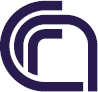 Consiglio Nazionale delle RicercheDirezione GeneraleAiDirettori/Dirigenti delle Unità Organiche e Strutture del CNRLoro SediOggetto: Trasmissione documento “Linee Guida - Avvio gestione procedure di gara in modalità telematica ai sensi dell’art.40 del D.Lgs 18/04/2016 n.50”Si trasmette in allegato il documento denominato “Linee Guida” circa l’avvio e la gestione di procedure di gara in modalità telematica (rif. circolare n. 24/2018), predisposto dal competente Ufficio Servizi Generali - DCSRSI, con il quale si forniscono istruzioni per avvio gestione procedure di gara in modalità telematica ai sensi dell’art.40 del D.Lgs 18/04/2016 n.50, attraverso l’accesso al portale di e-procurement in modalità ASP. A decorrere dalla pubblicazione della presente circolare, tutte le strutture CNR, in ottemperanza al menzionato disposto di cui all’art.40 del D.Lgs 18/04/2016 n.50, avranno l’obbligo di utilizzare il predetto sistema di e-procurement per tutte le procedure di gara di natura concorrenziale.I Dirigenti e i Direttori in indirizzo sono invitati a dare la massima diffusione.Per eventuali informazioni e chiarimenti è possibile contattare:IL DIRETTORE GENERALEAllegato:1) Linee Guida “Avvio gestione procedure di gara in modalità telematica ai sensi dell’art.40 del D.Lgs 18/04/2016 n.50”Segreteria Ufficio Servizi Generalisegreteria.usg@cnr.ittel. 064993-2439Roberto Albieroroberto.albiero@cnr.ittel. 064993-3603Matteo Ciaschimatteo.ciaschi@cnr.ittel. 064993-2112Edoarda Sanci (UAIG)edoarda.sanci@cnr.ittel. 064993-2978